
СОВЕТ  ДЕПУТАТОВ ДОБРИНСКОГО МУНИЦИПАЛЬНОГО РАЙОНАЛипецкой области1-я сессия VII-го созываРЕШЕНИЕ09.10.2020г.                                   п.Добринка	                                   №13-рсО внесении изменений в прогнозный план (программу) приватизации муниципального имущества Добринского муниципального района на 2020 годРассмотрев обращение администрации Добринского муниципального района о внесении изменений в прогнозный план (программу) приватизации муниципального имущества Добринского муниципального района на 2020 год, в соответствии с Федеральным Законом от 21.12.2001 №178-ФЗ «О приватизации государственного и муниципального имущества», Положением «О порядке планирования приватизации муниципального имущества Добринского муниципального района Липецкой области и принятия решения об условиях его приватизации», принятого решением Совета депутатов Добринского муниципального района от 14.03.2012 №386-рс, руководствуясь ст.27 Устава Добринского муниципального района, Совет депутатов Добринского муниципального районаРЕШИЛ:1.Внести изменения в прогнозный план (программу) приватизации муниципального имущества Добринского муниципального района на 2020 год согласно приложению.2.Направить указанный нормативный правовой акт главе Добринского муниципального района для подписания и официального опубликования.3.Настоящее решение вступает в силу со дня его принятия.Председатель Совета депутатовДобринского  муниципального района	          	     	                 М.Б.Денисов                 Принятырешением Совета депутатов                                                                                 Добринского муниципального района      от 09.10.2020г. №13-рсИзмененияв прогнозный план (программу) приватизациимуниципального имущества Добринского муниципального района на 2020 годИ.о.Главы администрации Добринского муниципального района 		            	      Р.И.Ченцов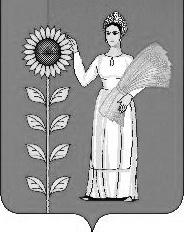 Наименование имуществаГод выпускаПредложение срока приватизации234CHEVROLET NIVA, 212300, Идентификационный номер (VIN) X9L21230080239936, Государственный регистрационный знак М293ТВ4820084-й квартал